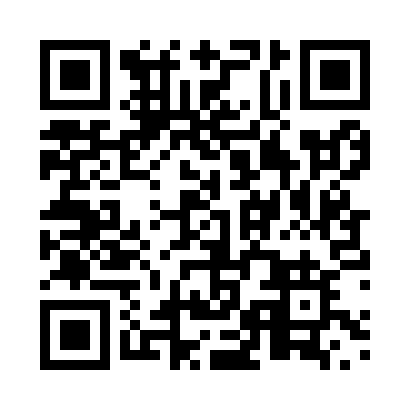 Prayer times for Gasters, Newfoundland and Labrador, CanadaMon 1 Jul 2024 - Wed 31 Jul 2024High Latitude Method: Angle Based RulePrayer Calculation Method: Islamic Society of North AmericaAsar Calculation Method: HanafiPrayer times provided by https://www.salahtimes.comDateDayFajrSunriseDhuhrAsrMaghribIsha1Mon3:085:101:076:349:0311:052Tue3:095:111:076:349:0311:053Wed3:095:111:076:349:0211:054Thu3:105:121:076:339:0211:045Fri3:105:131:076:339:0211:046Sat3:105:141:076:339:0111:047Sun3:115:141:086:339:0111:048Mon3:115:151:086:339:0011:049Tue3:125:161:086:329:0011:0410Wed3:125:171:086:328:5911:0311Thu3:145:181:086:328:5811:0212Fri3:165:191:086:328:5811:0013Sat3:175:201:086:318:5710:5914Sun3:195:211:096:318:5610:5715Mon3:215:221:096:308:5510:5516Tue3:235:231:096:308:5410:5417Wed3:255:241:096:308:5310:5218Thu3:265:251:096:298:5210:5019Fri3:285:261:096:298:5210:4920Sat3:305:271:096:288:5110:4721Sun3:325:281:096:278:4910:4522Mon3:345:291:096:278:4810:4323Tue3:365:301:096:268:4710:4124Wed3:385:321:096:268:4610:3925Thu3:405:331:096:258:4510:3726Fri3:425:341:096:248:4410:3527Sat3:445:351:096:238:4210:3328Sun3:465:361:096:238:4110:3129Mon3:485:381:096:228:4010:2930Tue3:505:391:096:218:3910:2731Wed3:525:401:096:208:3710:25